adidas sa invites QUINTON fortune to his community in cape town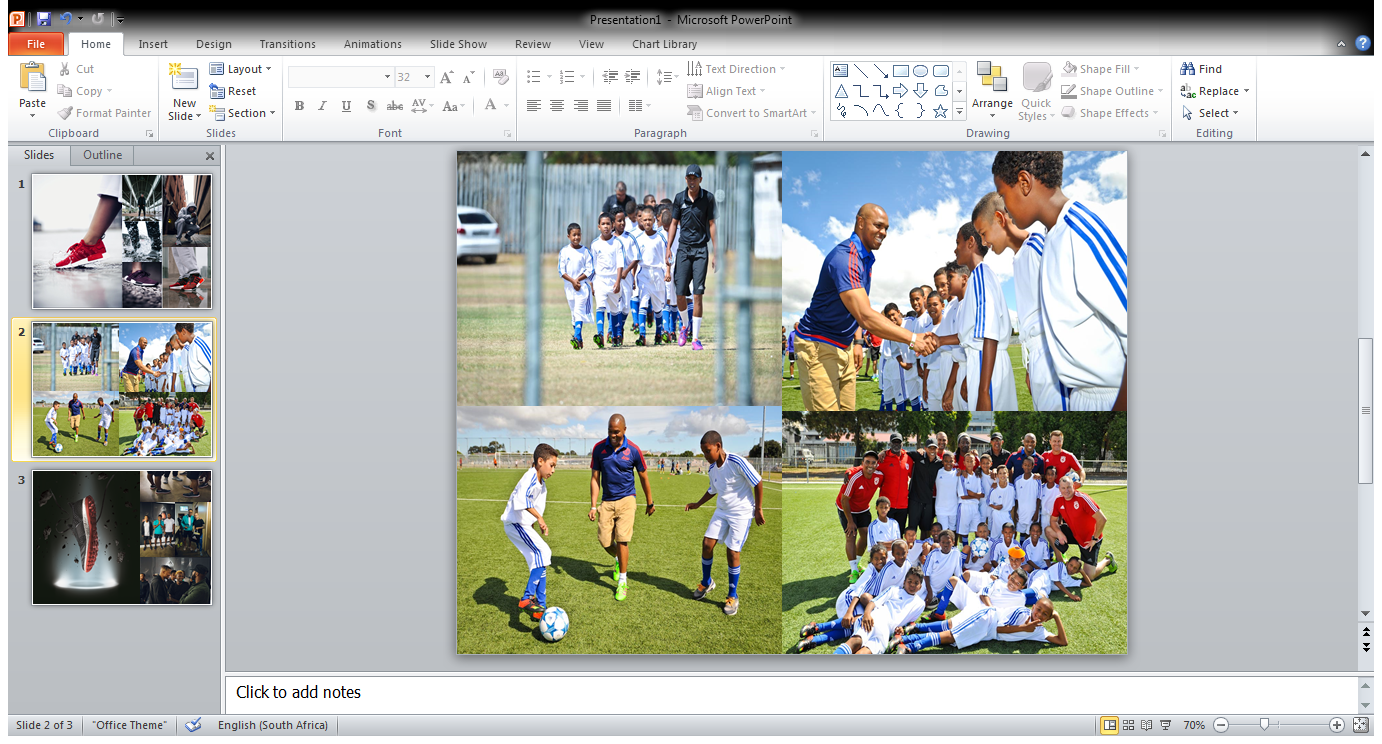 On 18 March 2016, adidas SA hosted South African legend and former Manchester United player, Quinton Fortune in his hometown of Athlone in Cape Town, as part the Football4All coaching clinic. Fortune had the privilege to coach twenty two children from a local primary school, alongside former international players, and Bafana Bafana legends such as Thabo Mngomeni, Andrew Tucker and George Dearnaley. All the players form part of the coaching staff of Football4all, an adidas sponsored football NGO, called Football4All.Fortune was honored to have walked on the very same grounds that groomed his talent and saw him prosper as a professional footballer. The kids were very excited to have been in the presence of a legend and also have an opportunity to play football with him.The following day, Fortune visited the adidas store at the V&A Waterfront to meet local fans who were gearing up to attend the EPL show in Camps bay. One lucky fan who won a competition on adidas 3 stripes, had the opportunity to have an exclusive meet and greet with Fortune, after which fans came in numbers to have their jerseys signed and pictures taken with Fortune. 